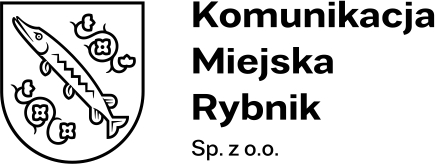 Załącznik nr 3 – Protokół odbioru ciągnika.Nr postępowania: KMR/PU/05/2023Protokół odbioru końcowego i wydania ciągnika.Warunki spełnione w dniu wydania:Marka:Model:Lp.ParametrOpis1231Kategoria2Typ nadwozia3Rok produkcji4Minimalna długość w [mm]5Minimalna szerokość w [mm]6Maksymalna wysokość w [mm]7Maksymalna masa własna [kg]8Emisja CO29Rodzaj paliwa10Minimalna pojemność silnika w [cm3]11Minimalna moc silnika w [KM]12Skrzynia biegów13Minimalna ilość biegów przód / tył14Maksymalny przebieg w [km]15Minimalna prędkość maksymalna [km/h]16Układ paliwowy17Liczba cylindrów18Oś przednia z przekładnią kontową19Maksymalny promień zawracania [m]20Trzypunktowy układ zawieszenia (TUZ)21Minimalny udźwig trzypunktowego układu zawieszenia (TUZ) 
przód/tył [kg]22Ogrzewanie kabiny23System wentylacji kabiny24Pamięć obrotów silnika25Zabezpieczeni antykradzieżowe26Minimalna pojemność zbiornika paliwa [l]27Rodzaj napędu28Układ hydrauliczny29Minimalna wydajność układu hydraulicznego [l/min]30Pług śnieżny31Szerokość pługa [mm]32Posypywarka…………..………………………………………..……………………………ZamawiającyWykonawca…………..………………………………………..……………………………ZamawiającyWykonawca